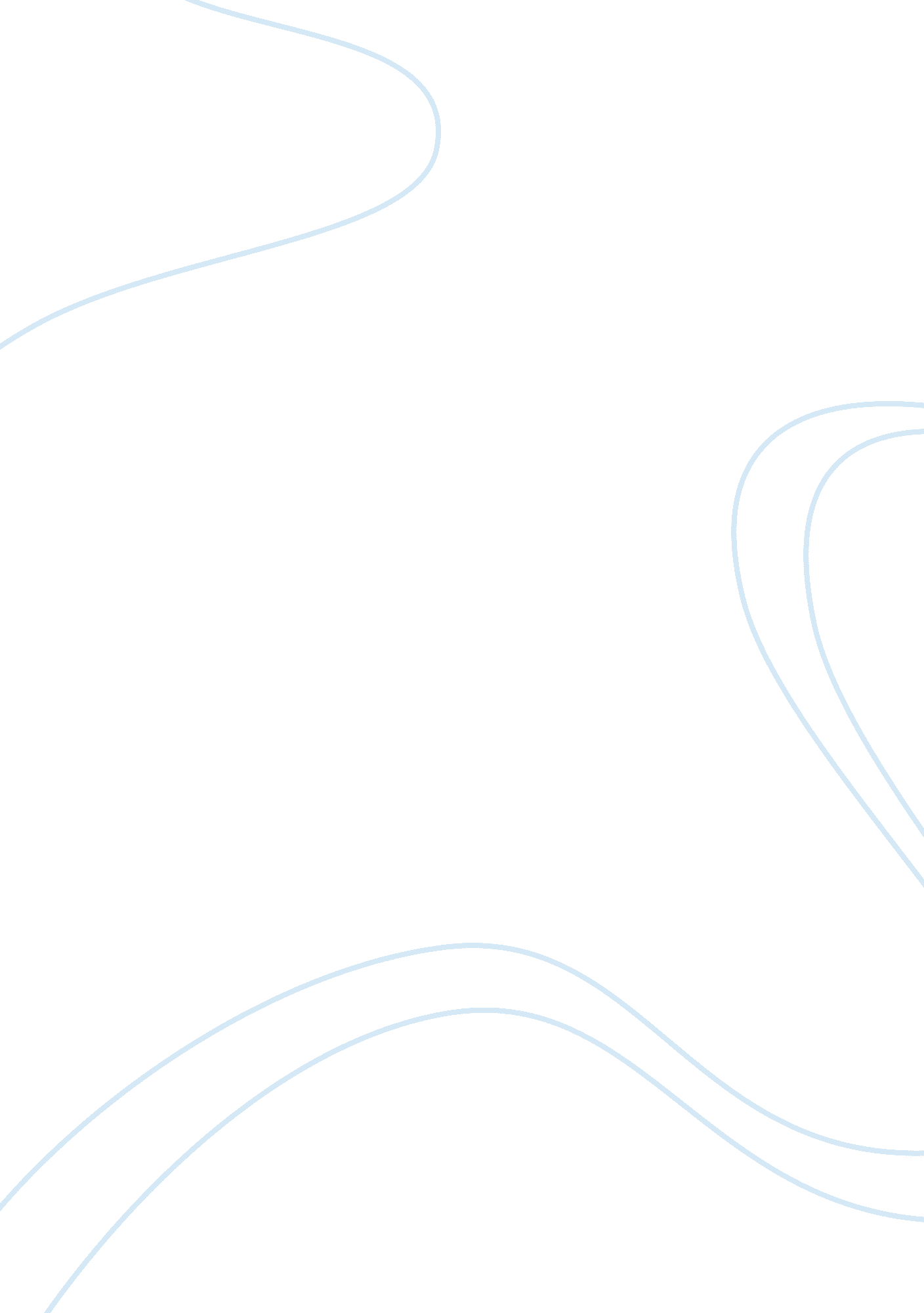 704 discussion 1Health & Medicine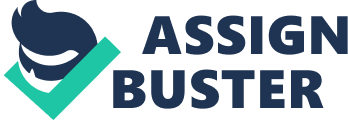 704 Discussion January 02, 704 Discussion The United s health care delivery system fails to offer consistent, high quality care to all people. Understanding factors to the inefficiency and strategies for recovery are important and are the focus of this discussion. 
Many factors explain inefficient and ineffective functionality of the United States health care system. Advancement in technology that has made the care system more complex and demanding than available resources can support is one of the reasons. This has increased need for knowledge and better care approaches while resources remain limited. The needs have further increased care cost. Dynamism in care needs is another factor to the inefficiency and ineffectiveness and rise in chronic diseases among the aging population is an example and identifies need for time and resources for understanding the problems and suitable intervention measures. Poor response to the dynamic environment and poor organization of the care system is another factor that leads lack of intervention or inappropriate intervention to care problems. These are consistent with observations by the Institute of Medicine (2001). 
I might consider incorporating some of the rules in my capstone redesign through establishing a leadership role for implementation of the redesign rules. The leadership would seek to influence implementation of the rules and effectiveness of the rules on healthcare outcomes investigated in the capstone. 
The content of the roadmap reading informs methodology of my capstone through suggesting an experimental design for data collection and data analysis on possible effectiveness of redesigning the health care system (Institute of Medicine, 2008). Based on the content, a redesign can be implemented in sample and comparison done with data from a sample of the same population, but without redesign. 
References 
Institute of Medicine. (2001). Crossing the quality chasm: A new health system for the 21st century. Institute of Medicine. Retrieved from: http://iom. edu/~/media/Files/Report%20Files/2001/Crossing-the-Quality-Chasm/Quality%20Chasm%202001%20%20report%20brief. pdf. 
Institute of Medicine. (2008). Knowing what works in healthcare: A roadmap for the nation. Institute of Medicine. Retrieved from: http://www. allhealth. org/briefingmaterials/iom-program-1143. pdf. 